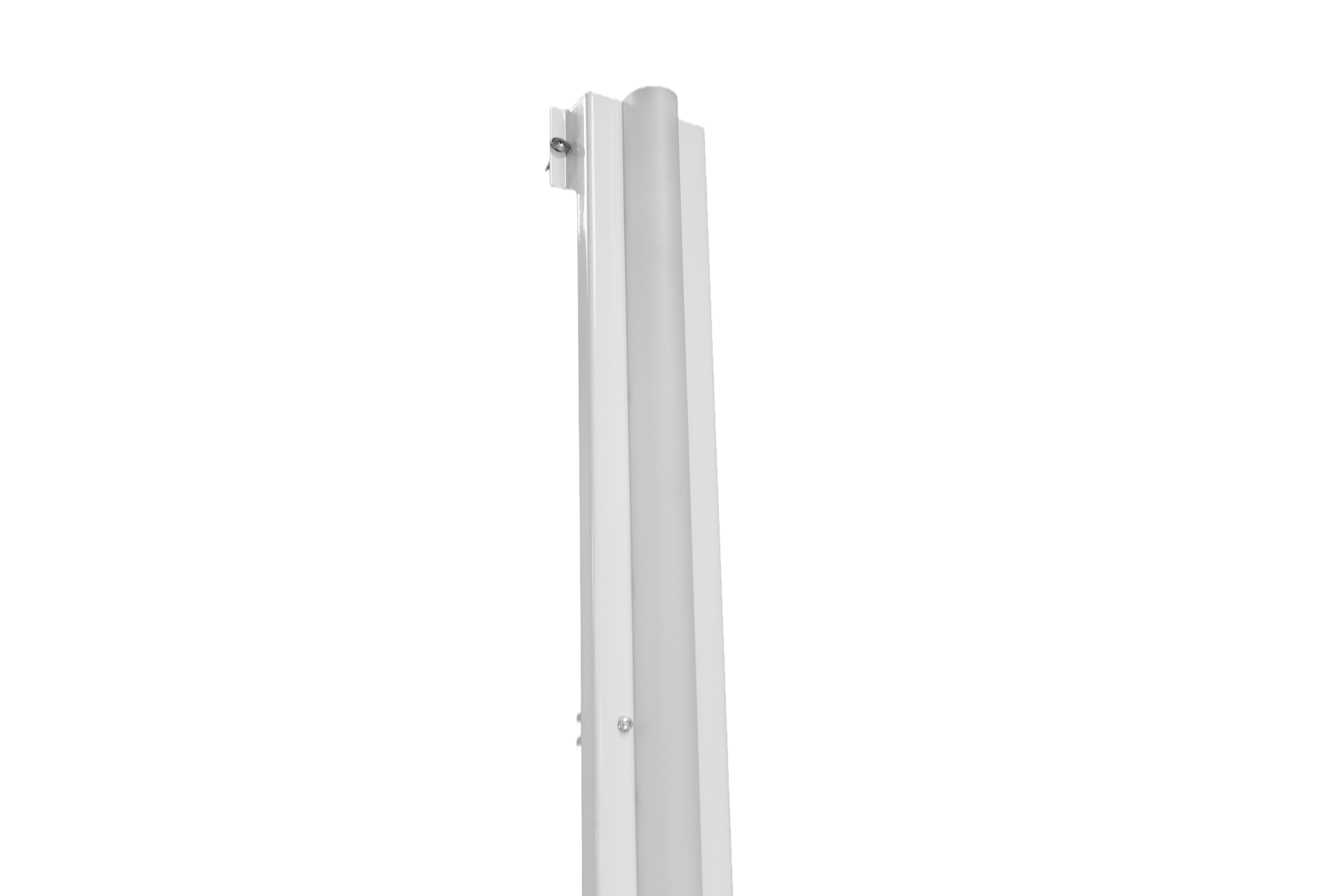 VULKAAN Retro-fit LED Gear TrayProduct DescriptionThe VULKAAN is an LED retrofit and universal gear tray that is designed to replace two fluorescent tubes in most watertight luminaires in a marine environment. It boasts a unique and rapid fixing system, which is tested and proven to withstand the full rigor of a marine environment, including the full range of vibrations that a ship experiences from the deck to the bow thruster room. The VULKAAN typically produces slightly more light than the existing fluorescent tubes but uses 75% less energy. The diffuser is specially designed to create light spread most similar to fluorescent tubes, with over 30% emitting sideways.  The fixings are designed to fix to the existing tray and yet allow access to release the existing tray for future access. The steel frame performs as a heat sink for the LED whilst also giving it rigidity and structure to maximize life expectancy, holding the light output at an incredibly high level over its expected life at 24/7 use.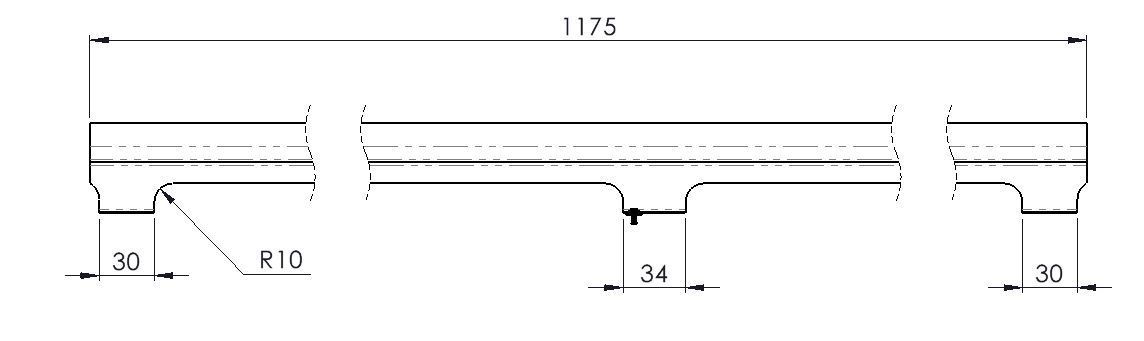 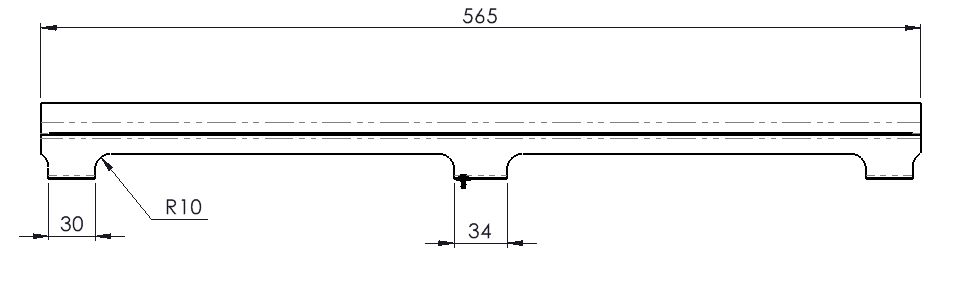 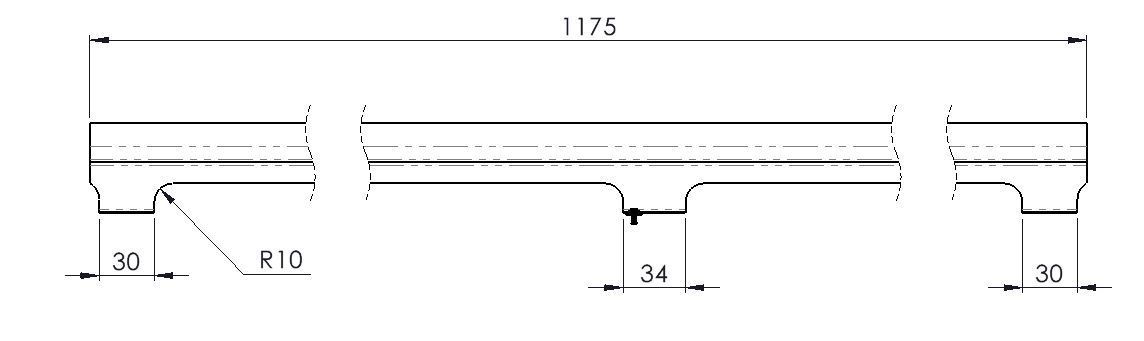 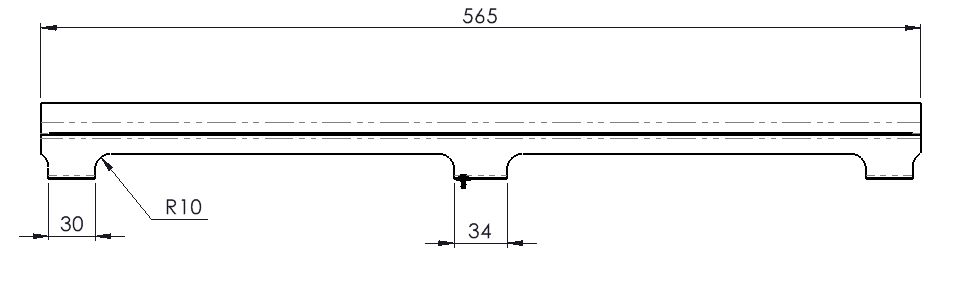 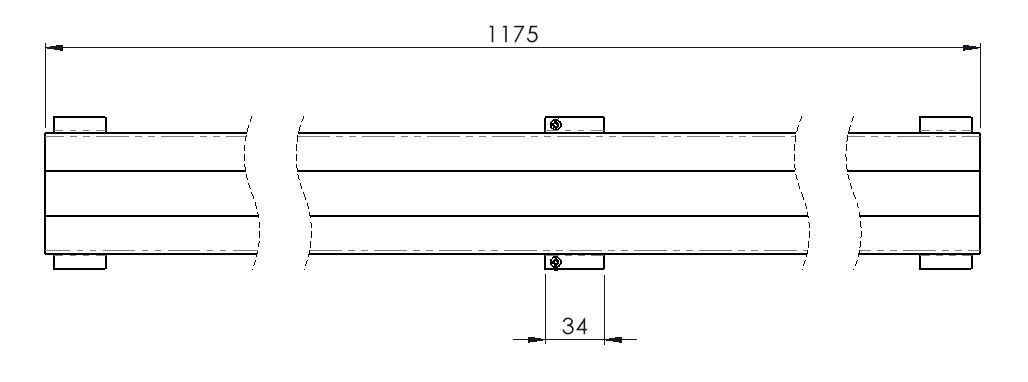 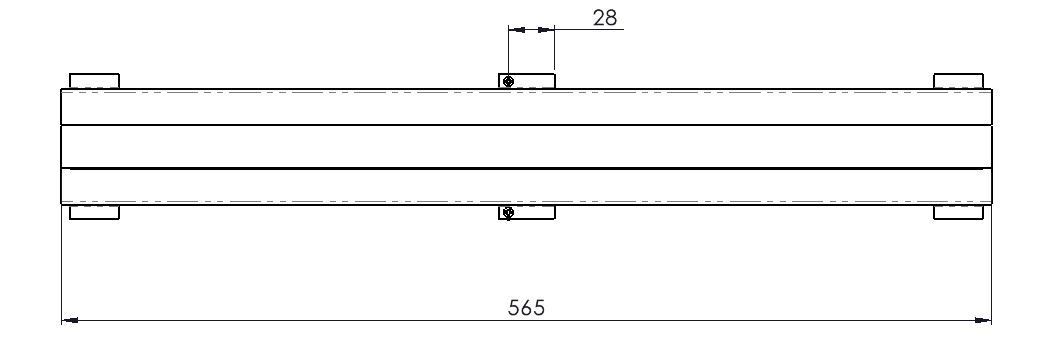 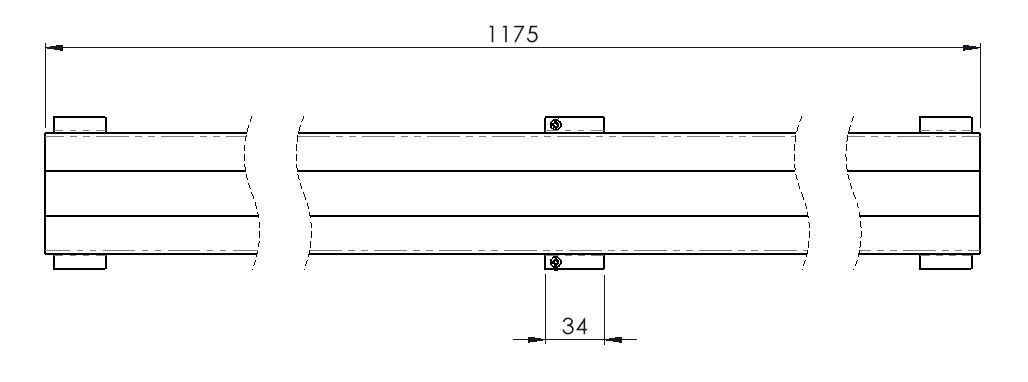 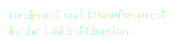 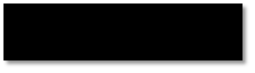 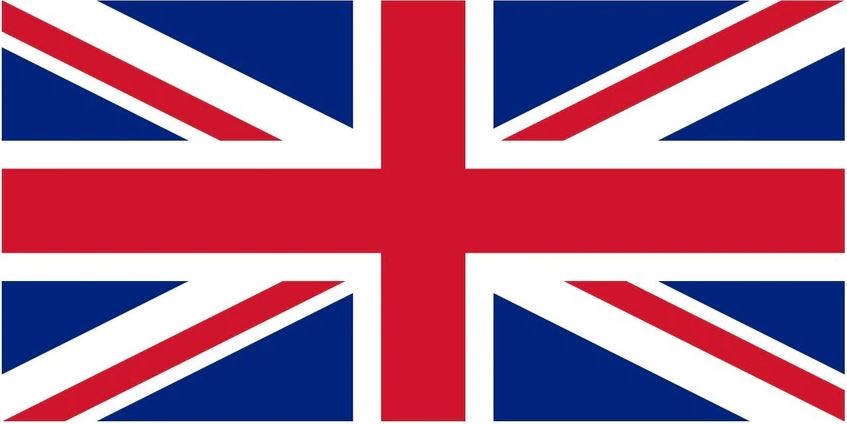 Specification				Add Suffix: ‘E’ for Emergency or ‘E24’ for Emergency 24VVULKAAN | LED Retrofit Gear TrayVULKAAN | LED Retrofit Gear TrayVULKAAN | LED Retrofit Gear TrayWattage (WW) – std11W (11)22W (22)Wattage (WW) – cornice5.5W (5.5)11W (11)Voltage/Hz220-240V, 50/60Hz220-240V, 50/60HzLumens/W154lm/w154lm/wLight Colour (YY)3,000K (30), 4,000K (40), 5,000K (50), 6,500K (65)3,000K (30), 4,000K (40), 5,000K (50), 6,500K (65)CR IndexCRI 80+CRI 80+Protection ClassInstalled inside existing marine luminaire Installed inside existing marine luminaire Dimensions (mm)575 x 88 x 521175 x 88 x 52Fixing/MountingSelf-drilling tech screws c/w vibration resistant washerSelf-drilling tech screws c/w vibration resistant washerConstruction/FinishWhite powder coated steelWhite powder coated steelOperating Temperature (ta)-20ᵒC - +60ᵒC. tc 75ᵒC; tp 50ᵒC.-20ᵒC - +60ᵒC. tc 75ᵒC; tp 50ᵒC.Warranty5 years5 yearsLumen Maintenance L70B5072,000hrs; Driver = 100,000hrs72,000hrs; Driver = 100,000hrsProduct Code (std)TGTWWYYTGTWWYYProduct Code (cornice)TGTCWWYYTGTCWWYY